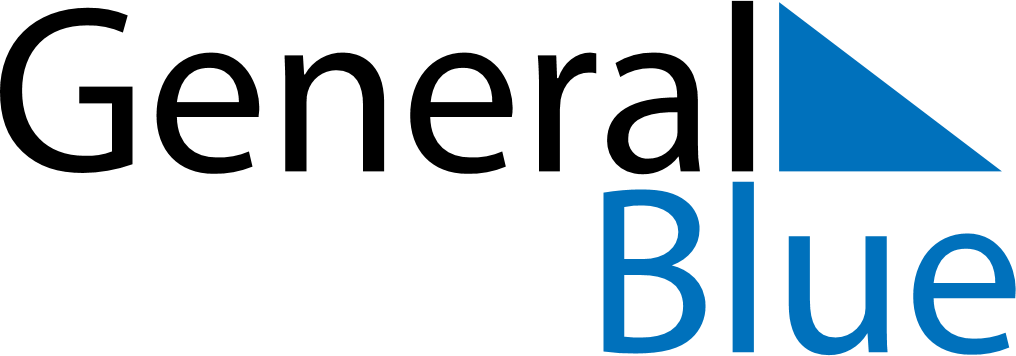 July 2024July 2024July 2024July 2024July 2024July 2024Langsele, Vaesternorrland, SwedenLangsele, Vaesternorrland, SwedenLangsele, Vaesternorrland, SwedenLangsele, Vaesternorrland, SwedenLangsele, Vaesternorrland, SwedenLangsele, Vaesternorrland, SwedenSunday Monday Tuesday Wednesday Thursday Friday Saturday 1 2 3 4 5 6 Sunrise: 2:49 AM Sunset: 11:01 PM Daylight: 20 hours and 11 minutes. Sunrise: 2:51 AM Sunset: 11:00 PM Daylight: 20 hours and 8 minutes. Sunrise: 2:53 AM Sunset: 10:58 PM Daylight: 20 hours and 5 minutes. Sunrise: 2:55 AM Sunset: 10:57 PM Daylight: 20 hours and 2 minutes. Sunrise: 2:56 AM Sunset: 10:55 PM Daylight: 19 hours and 58 minutes. Sunrise: 2:58 AM Sunset: 10:54 PM Daylight: 19 hours and 55 minutes. 7 8 9 10 11 12 13 Sunrise: 3:01 AM Sunset: 10:52 PM Daylight: 19 hours and 51 minutes. Sunrise: 3:03 AM Sunset: 10:50 PM Daylight: 19 hours and 47 minutes. Sunrise: 3:05 AM Sunset: 10:48 PM Daylight: 19 hours and 43 minutes. Sunrise: 3:07 AM Sunset: 10:46 PM Daylight: 19 hours and 38 minutes. Sunrise: 3:10 AM Sunset: 10:44 PM Daylight: 19 hours and 34 minutes. Sunrise: 3:12 AM Sunset: 10:42 PM Daylight: 19 hours and 29 minutes. Sunrise: 3:15 AM Sunset: 10:39 PM Daylight: 19 hours and 24 minutes. 14 15 16 17 18 19 20 Sunrise: 3:17 AM Sunset: 10:37 PM Daylight: 19 hours and 20 minutes. Sunrise: 3:20 AM Sunset: 10:35 PM Daylight: 19 hours and 15 minutes. Sunrise: 3:22 AM Sunset: 10:32 PM Daylight: 19 hours and 9 minutes. Sunrise: 3:25 AM Sunset: 10:30 PM Daylight: 19 hours and 4 minutes. Sunrise: 3:28 AM Sunset: 10:27 PM Daylight: 18 hours and 59 minutes. Sunrise: 3:30 AM Sunset: 10:25 PM Daylight: 18 hours and 54 minutes. Sunrise: 3:33 AM Sunset: 10:22 PM Daylight: 18 hours and 48 minutes. 21 22 23 24 25 26 27 Sunrise: 3:36 AM Sunset: 10:19 PM Daylight: 18 hours and 43 minutes. Sunrise: 3:39 AM Sunset: 10:17 PM Daylight: 18 hours and 37 minutes. Sunrise: 3:42 AM Sunset: 10:14 PM Daylight: 18 hours and 32 minutes. Sunrise: 3:45 AM Sunset: 10:11 PM Daylight: 18 hours and 26 minutes. Sunrise: 3:47 AM Sunset: 10:08 PM Daylight: 18 hours and 20 minutes. Sunrise: 3:50 AM Sunset: 10:05 PM Daylight: 18 hours and 14 minutes. Sunrise: 3:53 AM Sunset: 10:02 PM Daylight: 18 hours and 8 minutes. 28 29 30 31 Sunrise: 3:56 AM Sunset: 9:59 PM Daylight: 18 hours and 3 minutes. Sunrise: 3:59 AM Sunset: 9:56 PM Daylight: 17 hours and 57 minutes. Sunrise: 4:02 AM Sunset: 9:53 PM Daylight: 17 hours and 51 minutes. Sunrise: 4:05 AM Sunset: 9:50 PM Daylight: 17 hours and 45 minutes. 